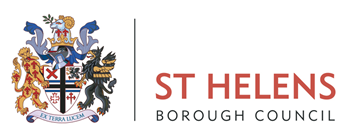 LOCAL GOVERNMENT (MISCELLANEOUS PROVISIONS) ACT 1982 APPLICATION FOR REGISTRATION OF A PRACTITIONERFOR ACUPUNCTURE, TATTOOING, EAR PIERCING, ELECTROLYSISPlease note St Helens Council is under a duty to protect the public funds it administers and to this end may use the information you have provided on this form for the prevention and detection of fraud. It may also share this information with other bodies responsible for auditing or administering public funds for these purposes.Please return completed form together with any additional information and fee (if cheque): St Helens CouncilEnvironmental HealthWesley HouseCorporation StreetSt Helens WA101HE Telephone: 01744 676789                    Email: environmentalhealth@sthelens.gov.ukPart 1 – Applicant’s DetailsPart 1 – Applicant’s DetailsPart 1 – Applicant’s DetailsPart 1 – Applicant’s DetailsPart 1 – Applicant’s DetailsPart 1 – Applicant’s DetailsPart 1 – Applicant’s DetailsTitle:	Mr   □	Mrs □	Miss □	Ms □	Dr □	Other (please specify)Title:	Mr   □	Mrs □	Miss □	Ms □	Dr □	Other (please specify)Title:	Mr   □	Mrs □	Miss □	Ms □	Dr □	Other (please specify)Title:	Mr   □	Mrs □	Miss □	Ms □	Dr □	Other (please specify)Title:	Mr   □	Mrs □	Miss □	Ms □	Dr □	Other (please specify)Title:	Mr   □	Mrs □	Miss □	Ms □	Dr □	Other (please specify)Title:	Mr   □	Mrs □	Miss □	Ms □	Dr □	Other (please specify)Surname:First Name(s):Date of birth:Home Address:Postcode:Telephone:Daytime:Mobile:Evening:Email Address:Email Address:Email Address:Email Address:Email Address:Email Address:Email Address:Part 2 – Type of ApplicationPart 2 – Type of ApplicationPart 2 – Type of ApplicationPart 2 – Type of ApplicationPart 2 – Type of ApplicationPart 2 – Type of ApplicationPart 2 – Type of ApplicationType of registration required as an operatorType of registration required as an operatorType of registration required as an operatorType of registration required as an operatorType of registration required as an operatorType of registration required as an operatorType of registration required as an operatorAcupunctureAcupunctureAcupunctureYes□No□TattooingTattooingTattooingYes□No□Ear PiercingEar PiercingEar PiercingYes□No□ElectrolysisElectrolysisElectrolysisYes□No□Is this a First Application for RegistrationIs this a First Application for RegistrationIs this a First Application for RegistrationYes□No□Please provide details of your previous registration(s)Please provide details of your previous registration(s)Please provide details of your previous registration(s)Please provide details of your previous registration(s)Please provide details of your previous registration(s)Please provide details of your previous registration(s)Please provide details of your previous registration(s)Is this an Application to amend an Existing RegistrationIs this an Application to amend an Existing RegistrationIs this an Application to amend an Existing RegistrationYes□No□How do you wish to amend your existing registrationHow do you wish to amend your existing registrationHow do you wish to amend your existing registrationHow do you wish to amend your existing registrationHow do you wish to amend your existing registrationHow do you wish to amend your existing registrationHow do you wish to amend your existing registrationPart 3 – Details of the Premises where the above practice(s) will take placePart 3 – Details of the Premises where the above practice(s) will take placePart 3 – Details of the Premises where the above practice(s) will take placePart 3 – Details of the Premises where the above practice(s) will take placePart 3 – Details of the Premises where the above practice(s) will take placePart 3 – Details of the Premises where the above practice(s) will take placeName of BusinessName of BusinessName of BusinessName of BusinessName of BusinessName of BusinessAddress:Address:Address:Address:Address:Address:Postcode:Telephone number:Contact name (Owner / Manager):Part 4 – Legal considerationsPart 4 – Legal considerationsPart 4 – Legal considerationsPart 4 – Legal considerationsPart 4 – Legal considerationsPart 4 – Legal considerationsHave you been convicted within the last 5 years of carrying on the practice or business, which is the subject of our application, without being registered by a Local Authority under the provisions of the Local Government (Miscellaneous Provisions) Act 1982?Have you been convicted within the last 5 years of carrying on the practice or business, which is the subject of our application, without being registered by a Local Authority under the provisions of the Local Government (Miscellaneous Provisions) Act 1982?Yes□No□Have you ever had a registration under the Local Government (Miscellaneous Provisions) Act 1982 suspended or cancelled by an Order of the Court?Have you ever had a registration under the Local Government (Miscellaneous Provisions) Act 1982 suspended or cancelled by an Order of the Court?Yes□No□Part 5 – Fee & methods of paymentPart 5 – Fee & methods of paymentPart 5 – Fee & methods of paymentPart 5 – Fee & methods of paymentPart 5 – Fee & methods of paymentPart 5 – Fee & methods of paymentFeePlease refer to St Helens Council website for details of the byelaws and fees and chargesFeePlease refer to St Helens Council website for details of the byelaws and fees and chargesFeePlease refer to St Helens Council website for details of the byelaws and fees and chargesFeePlease refer to St Helens Council website for details of the byelaws and fees and chargesFeePlease refer to St Helens Council website for details of the byelaws and fees and chargesFeePlease refer to St Helens Council website for details of the byelaws and fees and chargesMethods of Payment1.. By cheque made payable to St Helens CouncilBy bank card call 01744 676789 to make payment.Please note St Helens Council does not accept cash payments.Methods of Payment1.. By cheque made payable to St Helens CouncilBy bank card call 01744 676789 to make payment.Please note St Helens Council does not accept cash payments.Methods of Payment1.. By cheque made payable to St Helens CouncilBy bank card call 01744 676789 to make payment.Please note St Helens Council does not accept cash payments.Methods of Payment1.. By cheque made payable to St Helens CouncilBy bank card call 01744 676789 to make payment.Please note St Helens Council does not accept cash payments.Methods of Payment1.. By cheque made payable to St Helens CouncilBy bank card call 01744 676789 to make payment.Please note St Helens Council does not accept cash payments.Methods of Payment1.. By cheque made payable to St Helens CouncilBy bank card call 01744 676789 to make payment.Please note St Helens Council does not accept cash payments.Part 6 - DeclarationPart 6 - DeclarationI am aware of the provisions of the Local Government (Miscellaneous Provisions) Act 1982: Part VIII. The details in the application form are correct to the best of my knowledge and belief.I am aware of the provisions of the Local Government (Miscellaneous Provisions) Act 1982: Part VIII. The details in the application form are correct to the best of my knowledge and belief.SignedFull Name (please print)Position in businessDateNOTESNOTES1.One application form must be completed by each individual person engaged in the practice of acupuncture or the business of tattooing, ear piercing, or electrolysis.2.Registrations remain valid as long the premises is used for the practice of acupuncture, tattooing, ear piercing, or electrolysis, however once registered you must inform us of any changes to the details provided.3.The registration is only valid for the address given on the registration and is not transferable.